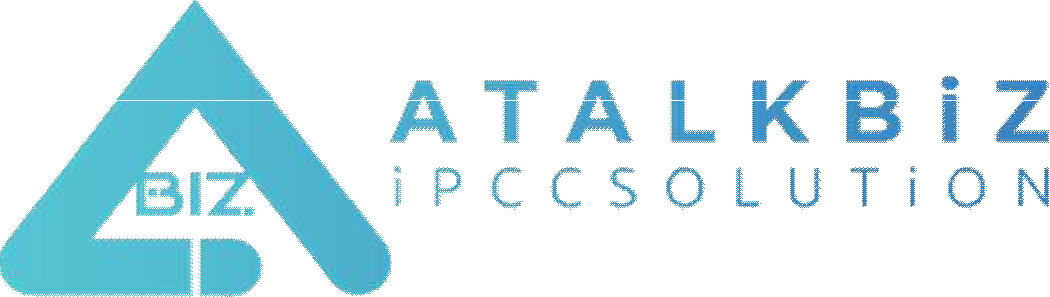 가입자 정보아톡비즈 서비스 가입 신청서(샘플)상품정보(부가세 별도)CMS 출금정보㈜이플의 인터넷 전화 서비스 가입을 신청합니다.2022 년	12 월	24	일‘아톡비즈’를 어떻게 알게 되셨나요?“갑” 상호 (법인) : ㈜ 이플성명(대표자) :	홍길동	서명/직인 (인)“을” ㈜이플서울시 구로구 디지털로 288 대륭포스트타워1차 1206호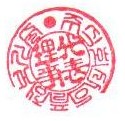 가입자 정보아톡비즈 서비스 가입 신청서상품정보(부가세 별도)CMS 출금정보㈜이플의 인터넷 전화 서비스 가입을 신청합니다.년	월	일‘아톡비즈’를 어떻게 알게 되셨나요?“갑” 상호 (법인) :성명(대표자) :	(인)“을” ㈜이플서울시 구로구 디지털로 288 대륭포스트타워1차 1206호고객명㈜이플㈜이플고객구분사업자 번호111-111-1111111111-111-1111111□ 개인 사업자	V□법인 사업자담당자홍길동담당자 번호010-1234-5678주 소서울시 구로구 디지털로 288 대륭포스트타워 1차 1206호서울시 구로구 디지털로 288 대륭포스트타워 1차 1206호서울시 구로구 디지털로 288 대륭포스트타워 1차 1206호상 품 명약정기간 [	/개월]약정기간 [	/개월]가입 회선 [	/회선]가입 회선 [	/회선]□ Office□ CRM□ CTI상 품 명□ CallBack□ 지능형 IVR□ 지능형 IVR□ 녹취(REC)□ MO/문자□ 080수신거부□ 통계기타사항예금주명은 행 명법정생년월일사업자번호계좌번호출 금 일청구서/세금계산서알게 된 경로네이버 블로그 검색검 색 어스마트오피스고객명고객구분사업자 번호□ 개인 사업자	□법인 사업자담당자담당자 번호주 소상 품 명약정기간 [	/개월]약정기간 [	/개월]가입 회선 [	/회선]가입 회선 [	/회선]□ Office□ CRM□ CTI상 품 명□ CallBack□ 지능형 IVR□ 지능형 IVR□ 녹취(REC)□ MO/문자□ 080수신거부□ 통계기타사항예금주명은 행 명법정생년월일사업자번호계좌번호출 금 일청구서/세금계산서알게 된 경로검 색 어